Simple shortbread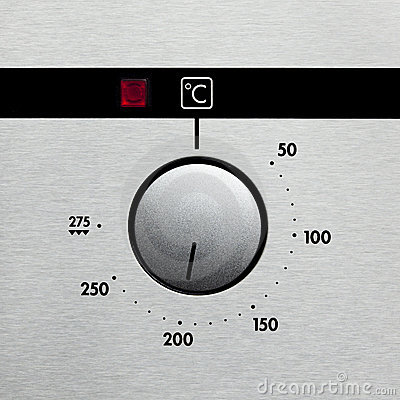 1. Heat oven to 190C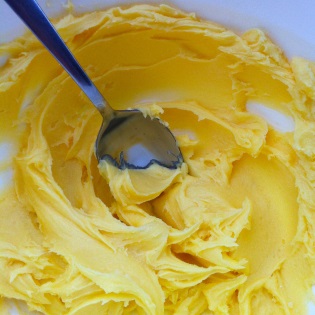 2. Beat the sugar and margarine together until smooth with a spoon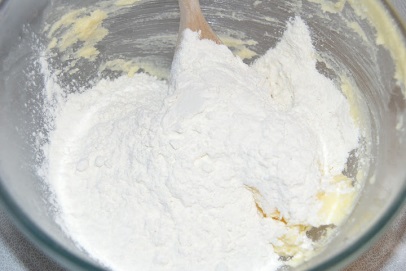 3. Stir in the flour with a spoon so the mixture looks like breadcrumbs.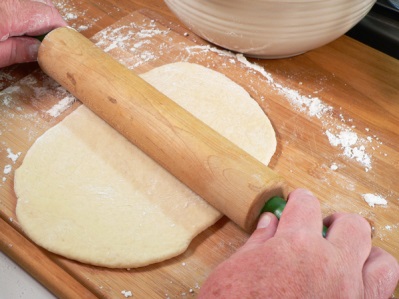 4. Put on the work surface and roll flat with a rolling pin.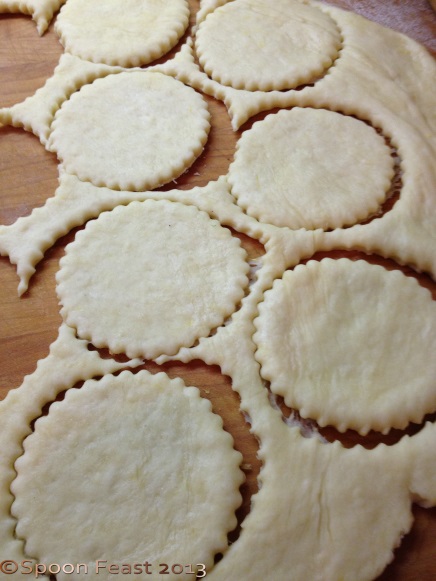 5. Cut into circles with a cutter and put on a baking tray. 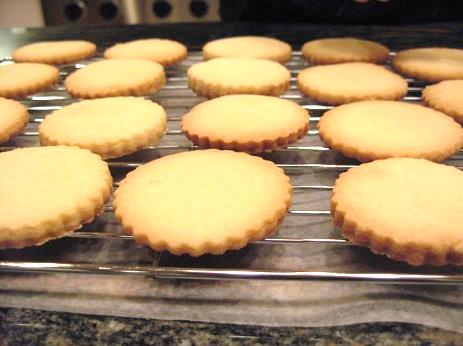 6. Bake in oven for 20 minutes and put on a rack to cool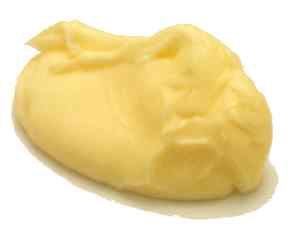 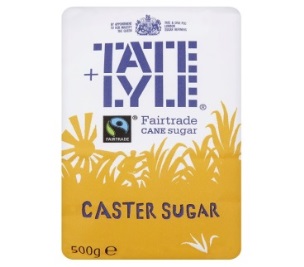 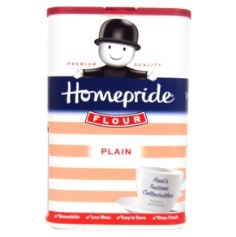 200gmargarine100g caster sugar300g plain flour